CONTACT COVER PAGE RFA #20-ONA-30Submit as Attachment 1Application for Part A or Part B: For Part B - Region Applying For:Applicant (Organization) Name:Executive Director:Application Point of Contact:Point of Contact Phone: Point of Contact E-mail: Executive Address:REGIONAL IDENTIFICATION SHEET (Page 1 of 2)For Part B: Submit as Attachment 2Through the award available under the NYS Professional Pathways for High-Skilled Immigrants RFA #20-ONA-30 Applicant ________________________ (Insert Organization Name on the line) proposes to host and support an ONA Job Coach capable of providing the services outlined in this RFA in the following region (select ONLY region): 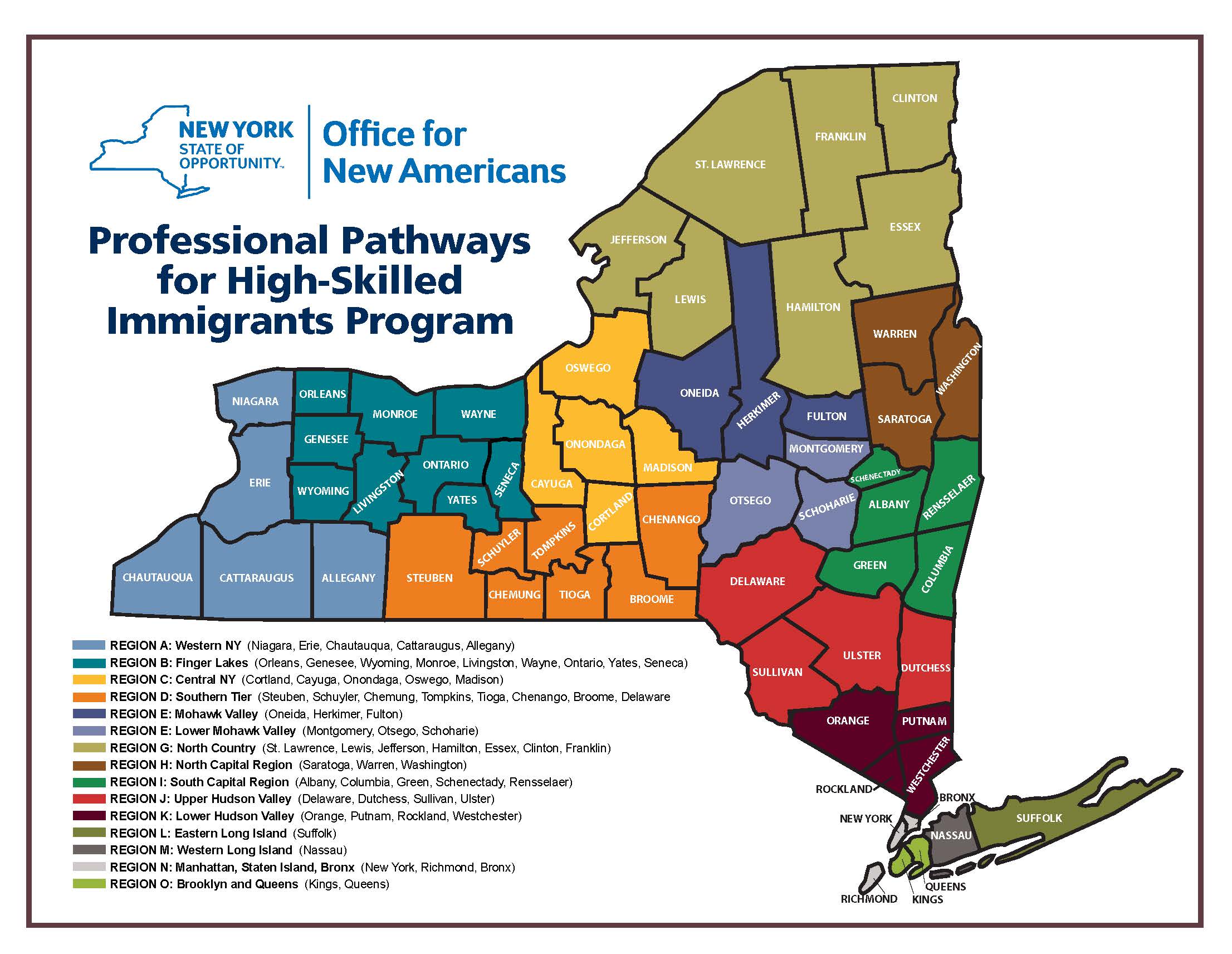 REGIONAL IDENTIFICATION SHEET (Page 2 of 2)RFA #20-ONA-30For Part B: Submit as Attachment 2Applicant Name: _____________________________________________________________REGION					SERVICE AREA				SELECT ONEA 			Western NY (Niagara, Erie, Chautauqua, Cattaraugus, Allegany)		□B	Finger Lakes (Orleans, Genesee, Wyoming, Monroe, Livingston, Wayne, Ontario, Yates, Seneca) 						□ C 			Central NY (Cortland, Cayuga, Onondaga, Oswego, Madison)		□D 			Southern Tier (Steuben, Schuyler, Chemung, Tompkins, Tioga,Chenango, Broome, Delaware)						□E 			Upper Mohawk Valley (Oneida, Herkimer, Fulton)				□F 			Lower Mohawk Valley (Montgomery, Otsego, Schoharie) 			□G 			North Country (St. Lawrence, Lewis, Jefferson, Hamilton, Essex,			Clinton, Franklin) 								□H 			North Capital Region (Saratoga, Warren, Washington)			□I 			South Capital Region (Albany, Columbia, Green, Schenectady, Rensselaer) 									□	J 			Upper Hudson Valley (Delaware, Dutchess, Sullivan, Ulster) 		□	K 			Lower Hudson Valley (Orange, Putnam, Rockland, Westchester) 		□L 			Eastern Long Island (Suffolk) 						□M 			Western Long Island (Nassau)						□N 			Manhattan, Staten Island, Bronx (New York, Richmond, Bronx) 		□O 			Brooklyn and Queens (Kings, Queens)					□NEW YORK STATE DEPARTMENT OF STATE New York State Office for New Americans Budget Summary – RFA #20-ONA-30For Part A: Submit as Attachment 8For Part B: Submit as Attachment 9Applicant:_____________________________________________                                                            Budget Period:                                                 to                         NYS DEPARTMENT OF STATEMWBE COMPLIANCE FORM – Submit as Attachment 3DEPARTMENT OF STATE (DOS) - MINORITY AND WOMEN-OWNED BUSINESS ENTERPRISES (MWBE) PROGRAMArticle 15-A of the NYS Executive law was enacted on July 19, 1988, to promote equality of economic opportunities for MWBEs and to eliminate barriers to their participation in state contracting. The contract’s specific MWBE goals can be identified in the RFP, RFA and/or the budget page in applicable contracts. All applicable contracts, including contracts supported with federal funding which do not have a DBE component, are assessed for MWBE goals.For grants, certain items are exempted from the goal calculation. These include: 	Note: The portion of matching fund/local share is not included in the goal calculation.Your responsibilities under Article 15-A are:Only the use of New York State-certified MWBEs will count towards meeting NYS contract goals:The NYS MWBE Directory is located at: https://ny.newnycontracts.com/FrontEnd/VendorSearchPublic.aspBy signing, the applicant confirms that they understand the MWBE requirement, as summarized above, and agree to show due-diligence and to make good faith efforts to provide meaningful participation by MWBEs, whenever possible, if awarded the contract.Cost CategoriesCost CategoriesTotal Project Cost by Category (dollar value):1.Personnel Services2.Fringe3.Travel4.Advertising & Printing5.Non-Personnel Cost6.Administrative Cost Rate ( ___ %)TOTAL PROJECT COSTTOTAL PROJECT COSTPersonnel ServicesPersonnel ServicesPersonnel ServicesPersonnel ServicesTitleAnnual Salary (%)TotalJustification: Completely justify all positions. Describe duties and contributions to the project. Include a brief description of duties/responsibilities for each position.Justification: Completely justify all positions. Describe duties and contributions to the project. Include a brief description of duties/responsibilities for each position.Justification: Completely justify all positions. Describe duties and contributions to the project. Include a brief description of duties/responsibilities for each position.Justification: Completely justify all positions. Describe duties and contributions to the project. Include a brief description of duties/responsibilities for each position.Personnel Services Total (dollar value):Personnel Services Total (dollar value):Personnel Services Total (dollar value):Personnel Services Total (dollar value):FringeDescribe and justify each fringe cost in detail, including fringe rate, and what is included as part of fringe benefits.Fringe Total (dollar value):Travel	Describe and justify all travel in detail, including cost per item. Justify the need for travel and how it will benefit the project.Travel Total (dollar value):Advertising & Printing Describe and justify all printing and advertising costs in detail, including cost per item. Justify the need for printing and advertising, and how it will benefit the project.Advertising & Printing Total (dollar value):Non-personnel Services Describe and justify all non-personnel services in detail, including cost per item. Justify the need for these non-personnel services, and how they will benefit the project.Non-personnel Services Total (dollar value):Administrative Cost Rate Describe administrative cost rate to be applied to the grant. Specify whether the rate will be federally approved indirect cost rate, 10% de minimis rate, agency determined direct allocation methodology. Include the categories to which the rate will be applied.Administrative Cost Rate (dollar value):Personal services (i.e. payments to staff for labor), staff benefits, trainingTravel reimbursementsUtilities, postage, telephonesSole source contractsOperating transfersCertain rentals and repairsUnemployment insurance and tuition reimbursementSignature:Date: Printed NamePrinted NameTitle